9.1 守护生命之爱护身体练习题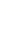 1.下列做法属于珍视生命的有（   ）①死后捐献眼角膜   ②故意造成他人生病   ③护送儿童过马路   ④路遇伤病者奋力抢救A.①②③     B.①③④      C.①②④      D.②③④2.随着某综艺节目的热播，节目中最激烈、最具悬念的“撕名牌”游戏火遍全国，许多城市的中小学生竞相模仿。对此，多所学校表示，由于游戏过程中会发生激烈撕扯，因此并不提倡。对此，下列认识正确的是（   ）A.游戏低俗无意义，高雅情趣应培养B.学校担心有道理，游戏激烈应取缔C.模仿媒体善学习，时尚流行任我追D.玩耍游戏要适度，关注并养护我们的精神3.中学生要珍爱生命、善待生命。以下行为不属于珍爱生命、善待生命的是(   )A.小丽同学在上学路上从不闯红灯，不穿越马路隔离带B.小华同学为了显示自己的成熟，经常喝酒、抽烟C.文青同学从不去营业性歌舞厅、网吧D.小义同学每天坚持做操、锻炼身体4.随着社会的进步，手机越来越智能，也越来越好玩，它占据了人们越来越多的时间,发微信、抢红包、打游戏、看小说……不仅仅是成年人，许多孩子都成了十足的“手机控”，令家长无奈又烦躁。对此认识不正确的是（   ）A.要加大对手机网络的整顿治理，净化社会环境B.家长应做好表率，指导孩子合理使用手机C.手机对于中学生来说没有任何益处D.父母应指导孩子丰富自己的业余生活，培养高雅情趣5.被称为“史上最严控烟令”的《北京市控制吸烟条例》已正式实施。条例规定，在禁烟区域吸烟最高可罚200元。对此，小明同学发表了评论，下列观点正确的是（   ）①吸烟体现时尚，偶尔尝试无妨   ②吸烟有害健康，无烟城市显文明   ③珍爱生命健康，远离吸烟毒害   ④拒绝不良诱惑，争做文明学生A.①②③     B.①③④      C.①②④      D.②③④6. 每年5月12日是我国“防灾减灾日”，某中学按照省教育厅《关于组织中小学校开展“防灾减灾日”主题教育活动的通知》的要求，开展了一次地震模拟疏散演练。警报声起，同学们迅速躲到教室内的墙角、课桌下紧急避险，一分钟后警报声再次响起，同学们在老师的指挥下沿既定路线迅速向大操场疏散。（1）学校开展地震模拟疏散演练活动有什么重要意义？(2)在日常生活中，威胁生命健康的事件有很多，当下列危险发生时，我们应该如何自救？9.1 守护生命之爱护身体练习题答案1.B  解析：本题考查爱护身体的知识。通过分析可知，②是伤害他人身体健康的做法，可排除。故选B。2.D  解析：本题结合社会热点考查学生对爱护身体、养护精神的认识。精神风貌反映出我们的生命状态。面对热门游戏和节目，我们要适度玩耍，注重养护精神。依此可知D项正确且符合题意；A、B、C三项均是过于绝对的说法。故选D。3.B  解析：本题考查珍爱生命的相关知识。珍爱生命、善待生命要从小事做起，A、C、D都是珍爱生命的表现，中学生抽烟、喝酒不利于自己的身体健康。本题为逆向选择题，故选B。4.C  解析：本题考查学生对养护精神的认识和理解。通过分析可知，C项说法错误。故选C。5.D  解析：本题考查爱护身体的相关知识。吸烟有害健康，我们应远离吸烟，①说法错误。本题为组合式选择题，排除含有①的选项，故选D。6.（1）①有利于增强学生的自我保护意识。②有利于提高学生的自我保护能力。（2）（由于本问具有开放性，只要言之有理即可）解析：本题旨在考查爱护身体健康、如何自救自护的相关知识。第（1）问可从维护身体健康、提高自我保护意识和能力方面作答。第（2）问可根据具体情境回答具体措施。危险自救对策遭遇绑架电梯被困遭遇洪水危险自救对策遭遇绑架危险自救对策遭遇绑架保持冷静，假装服从，想方设法求救或伺机逃跑等，以保全自身生命安全为第一原则。电梯被困如果来不及转移，也不必惊慌，可向高处（如结实的楼房顶、大树上）转移，等候救援人员营救。遭遇洪水电梯被困保持冷静，及时拨打求救电话，保持体力，等待救援等。